* This may include special certifications, such as Paralegal Certification, etc.I hereby authorize the Harris County District Attorney’s Office to conduct a background investigation including work history, personal reference and criminal history record inquiries to determine my acceptability for employment, and hereby release the Harris County District Attorney’s Office from any liability arising from the background investigation.I understand that I must pass the background investigation in order to be considered for appointment in the District Attorney’s Office.  If I do not pass the background investigation, I understand that I will no longer be considered for employment. I understand that if the District Attorney’s Office concludes that there is disqualifying information as a result of a background investigation, if there is an offer of employment it will be withdrawn and I will be subject to immediate dismissal.  I also understand that if I falsified or omitted required information, or failed to cooperate with reasonable investigations related to my application for this position, my employment may be terminated.  _________________________	__________________________	__________________	NAME (PLEASE PRINT)	SIGNATURE (NO TYPING OR ELECTRONIC) 		DATEAs an applicant for a position with the Office of the District Attorney, I am required to furnish information for use in determining my qualifications for this position.  In this connection, I authorize any individual, firm, corporation, or public agency including any former or current employer to release all information that the individual, firm, corporation, or public agency including any former or current employer may have concerning me, including information of a confidential or privileged nature, and to provide copies of documents as may be required by the District Attorney’s background investigator.  I hereby release you, your organization, or others from liability or damage that may result from providing the information requested.  This authorization expires one year after the date signed._________________________	__________________________	__________________	NAME (PLEASE PRINT)	SIGNATURE (NO TYPING OR ELECTRONIC) 		DATE							       Issuing State:      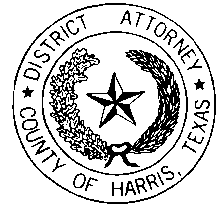 Office of the District Attorney		Harris County, TexasApplicants are considered for all positions without regard to race, color, religion, sex, national origin, age, marital or veteran status, or the presence of a non-job-related medical condition or disability.Applicants are considered for all positions without regard to race, color, religion, sex, national origin, age, marital or veteran status, or the presence of a non-job-related medical condition or disability.Applicants are considered for all positions without regard to race, color, religion, sex, national origin, age, marital or veteran status, or the presence of a non-job-related medical condition or disability.Applicants are considered for all positions without regard to race, color, religion, sex, national origin, age, marital or veteran status, or the presence of a non-job-related medical condition or disability.Position:UNDERGRADUATE INTERN UNDERGRADUATE INTERN Instructions: Email scanned and hand-signed application, resume and official transcript to internships@dao.hctx.net.  No electronic or typewritten signatures are permitted.Instructions: Email scanned and hand-signed application, resume and official transcript to internships@dao.hctx.net.  No electronic or typewritten signatures are permitted.Instructions: Email scanned and hand-signed application, resume and official transcript to internships@dao.hctx.net.  No electronic or typewritten signatures are permitted.Instructions: Email scanned and hand-signed application, resume and official transcript to internships@dao.hctx.net.  No electronic or typewritten signatures are permitted.Instructions: Email scanned and hand-signed application, resume and official transcript to internships@dao.hctx.net.  No electronic or typewritten signatures are permitted.Instructions: Email scanned and hand-signed application, resume and official transcript to internships@dao.hctx.net.  No electronic or typewritten signatures are permitted.Instructions: Email scanned and hand-signed application, resume and official transcript to internships@dao.hctx.net.  No electronic or typewritten signatures are permitted.Instructions: Email scanned and hand-signed application, resume and official transcript to internships@dao.hctx.net.  No electronic or typewritten signatures are permitted.Instructions: Email scanned and hand-signed application, resume and official transcript to internships@dao.hctx.net.  No electronic or typewritten signatures are permitted.Instructions: Email scanned and hand-signed application, resume and official transcript to internships@dao.hctx.net.  No electronic or typewritten signatures are permitted.Instructions: Email scanned and hand-signed application, resume and official transcript to internships@dao.hctx.net.  No electronic or typewritten signatures are permitted.Instructions: Email scanned and hand-signed application, resume and official transcript to internships@dao.hctx.net.  No electronic or typewritten signatures are permitted.Instructions: Email scanned and hand-signed application, resume and official transcript to internships@dao.hctx.net.  No electronic or typewritten signatures are permitted.Instructions: Email scanned and hand-signed application, resume and official transcript to internships@dao.hctx.net.  No electronic or typewritten signatures are permitted.Instructions: Email scanned and hand-signed application, resume and official transcript to internships@dao.hctx.net.  No electronic or typewritten signatures are permitted.Instructions: Email scanned and hand-signed application, resume and official transcript to internships@dao.hctx.net.  No electronic or typewritten signatures are permitted.Instructions: Email scanned and hand-signed application, resume and official transcript to internships@dao.hctx.net.  No electronic or typewritten signatures are permitted.Instructions: Email scanned and hand-signed application, resume and official transcript to internships@dao.hctx.net.  No electronic or typewritten signatures are permitted.Instructions: Email scanned and hand-signed application, resume and official transcript to internships@dao.hctx.net.  No electronic or typewritten signatures are permitted.Instructions: Email scanned and hand-signed application, resume and official transcript to internships@dao.hctx.net.  No electronic or typewritten signatures are permitted.Instructions: Email scanned and hand-signed application, resume and official transcript to internships@dao.hctx.net.  No electronic or typewritten signatures are permitted.Instructions: Email scanned and hand-signed application, resume and official transcript to internships@dao.hctx.net.  No electronic or typewritten signatures are permitted.Instructions: Email scanned and hand-signed application, resume and official transcript to internships@dao.hctx.net.  No electronic or typewritten signatures are permitted.Instructions: Email scanned and hand-signed application, resume and official transcript to internships@dao.hctx.net.  No electronic or typewritten signatures are permitted.Instructions: Email scanned and hand-signed application, resume and official transcript to internships@dao.hctx.net.  No electronic or typewritten signatures are permitted.Instructions: Email scanned and hand-signed application, resume and official transcript to internships@dao.hctx.net.  No electronic or typewritten signatures are permitted.APPLICANTAPPLICANTAPPLICANTAPPLICANTAPPLICANTAPPLICANTAPPLICANTAPPLICANTDate:Date:Date:Date:Date:Date:Date:Date:Last NameLast NameLast NameLast NameLast NameLast NameLast NameLast NameFirst NameFirst NameFirst NameFirst NameFirst NameFirst NameMiddle NameMiddle NameMiddle NameMiddle NameMiddle NameOther Last NamesOther Last NamesOther Last NamesOther Last NamesOther Last NamesOther Last NamesCURRENT ADDRESS:CURRENT ADDRESS:CURRENT ADDRESS:CURRENT ADDRESS:CURRENT ADDRESS:CURRENT ADDRESS:CURRENT ADDRESS:City, State, and Zip:City, State, and Zip:City, State, and Zip:City, State, and Zip:City, State, and Zip:City, State, and Zip:City, State, and Zip:PERMANENT ADDRESS:PERMANENT ADDRESS:PERMANENT ADDRESS:PERMANENT ADDRESS:PERMANENT ADDRESS:PERMANENT ADDRESS:PERMANENT ADDRESS:City, State, and Zip:City, State, and Zip:City, State, and Zip:City, State, and Zip:City, State, and Zip:City, State, and Zip:City, State, and Zip:Phone:Phone:Email:Email:Email:EDUCATIONEDUCATIONEDUCATIONEDUCATIONEDUCATIONEDUCATIONInstitution Name and LocationInstitution Name and LocationInstitution Name and LocationInstitution Name and LocationInstitution Name and LocationInstitution Name and LocationInstitution Name and LocationInstitution Name and LocationInstitution Name and LocationInstitution Name and Location Specialty Specialty   Grade Point   Grade Point   Grade PointRankRankHighSchool:HighSchool:HighSchool:Associate:Associate:Associate:UnderGrad:UnderGrad:UnderGrad:UnderGrad:UnderGrad:UnderGrad:Other:*Other:*Other:*QUALIFICATIONSQUALIFICATIONSQUALIFICATIONSQUALIFICATIONSQUALIFICATIONSQUALIFICATIONSQUALIFICATIONSPlease mark all that apply: 	 moot court team     	 moot court participation	 mock trial team  	 mock trial participation	 trial advocacy course 	 trial advocacy awards  	 criminal judicial clerkship	 criminal clinic            	 actual jury trial experiencePlease mark all that apply: 	 moot court team     	 moot court participation	 mock trial team  	 mock trial participation	 trial advocacy course 	 trial advocacy awards  	 criminal judicial clerkship	 criminal clinic            	 actual jury trial experiencePlease mark all that apply: 	 moot court team     	 moot court participation	 mock trial team  	 mock trial participation	 trial advocacy course 	 trial advocacy awards  	 criminal judicial clerkship	 criminal clinic            	 actual jury trial experiencePlease mark all that apply: 	 moot court team     	 moot court participation	 mock trial team  	 mock trial participation	 trial advocacy course 	 trial advocacy awards  	 criminal judicial clerkship	 criminal clinic            	 actual jury trial experiencePlease mark all that apply: 	 moot court team     	 moot court participation	 mock trial team  	 mock trial participation	 trial advocacy course 	 trial advocacy awards  	 criminal judicial clerkship	 criminal clinic            	 actual jury trial experiencePlease mark all that apply: 	 moot court team     	 moot court participation	 mock trial team  	 mock trial participation	 trial advocacy course 	 trial advocacy awards  	 criminal judicial clerkship	 criminal clinic            	 actual jury trial experiencePlease mark all that apply: 	 moot court team     	 moot court participation	 mock trial team  	 mock trial participation	 trial advocacy course 	 trial advocacy awards  	 criminal judicial clerkship	 criminal clinic            	 actual jury trial experiencePlease mark all that apply: 	 moot court team     	 moot court participation	 mock trial team  	 mock trial participation	 trial advocacy course 	 trial advocacy awards  	 criminal judicial clerkship	 criminal clinic            	 actual jury trial experiencePlease mark all that apply: 	 moot court team     	 moot court participation	 mock trial team  	 mock trial participation	 trial advocacy course 	 trial advocacy awards  	 criminal judicial clerkship	 criminal clinic            	 actual jury trial experiencePlease mark all that apply: 	 moot court team     	 moot court participation	 mock trial team  	 mock trial participation	 trial advocacy course 	 trial advocacy awards  	 criminal judicial clerkship	 criminal clinic            	 actual jury trial experiencePlease mark all that apply: 	 moot court team     	 moot court participation	 mock trial team  	 mock trial participation	 trial advocacy course 	 trial advocacy awards  	 criminal judicial clerkship	 criminal clinic            	 actual jury trial experiencePlease mark all that apply: 	 moot court team     	 moot court participation	 mock trial team  	 mock trial participation	 trial advocacy course 	 trial advocacy awards  	 criminal judicial clerkship	 criminal clinic            	 actual jury trial experiencePlease mark all that apply: 	 moot court team     	 moot court participation	 mock trial team  	 mock trial participation	 trial advocacy course 	 trial advocacy awards  	 criminal judicial clerkship	 criminal clinic            	 actual jury trial experiencePlease mark all that apply: 	 moot court team     	 moot court participation	 mock trial team  	 mock trial participation	 trial advocacy course 	 trial advocacy awards  	 criminal judicial clerkship	 criminal clinic            	 actual jury trial experiencePlease mark all that apply: 	 moot court team     	 moot court participation	 mock trial team  	 mock trial participation	 trial advocacy course 	 trial advocacy awards  	 criminal judicial clerkship	 criminal clinic            	 actual jury trial experiencePlease mark all that apply: 	 moot court team     	 moot court participation	 mock trial team  	 mock trial participation	 trial advocacy course 	 trial advocacy awards  	 criminal judicial clerkship	 criminal clinic            	 actual jury trial experiencePlease mark all that apply: 	 moot court team     	 moot court participation	 mock trial team  	 mock trial participation	 trial advocacy course 	 trial advocacy awards  	 criminal judicial clerkship	 criminal clinic            	 actual jury trial experiencePlease mark all that apply: 	 moot court team     	 moot court participation	 mock trial team  	 mock trial participation	 trial advocacy course 	 trial advocacy awards  	 criminal judicial clerkship	 criminal clinic            	 actual jury trial experiencePlease mark all that apply: 	 moot court team     	 moot court participation	 mock trial team  	 mock trial participation	 trial advocacy course 	 trial advocacy awards  	 criminal judicial clerkship	 criminal clinic            	 actual jury trial experiencePlease mark all that apply: 	 moot court team     	 moot court participation	 mock trial team  	 mock trial participation	 trial advocacy course 	 trial advocacy awards  	 criminal judicial clerkship	 criminal clinic            	 actual jury trial experiencePlease mark all that apply: 	 moot court team     	 moot court participation	 mock trial team  	 mock trial participation	 trial advocacy course 	 trial advocacy awards  	 criminal judicial clerkship	 criminal clinic            	 actual jury trial experiencePlease mark all that apply: 	 moot court team     	 moot court participation	 mock trial team  	 mock trial participation	 trial advocacy course 	 trial advocacy awards  	 criminal judicial clerkship	 criminal clinic            	 actual jury trial experienceHave you ever interned at a District Attorney’s Office?Have you ever interned at a District Attorney’s Office?Have you ever interned at a District Attorney’s Office?Have you ever interned at a District Attorney’s Office?Have you ever interned at a District Attorney’s Office?Have you ever interned at a District Attorney’s Office?Have you ever interned at a District Attorney’s Office?Have you ever interned at a District Attorney’s Office?Have you ever interned at a District Attorney’s Office?Have you ever interned at a District Attorney’s Office?Have you ever interned at a District Attorney’s Office?Have you ever interned at a District Attorney’s Office?Have you ever interned at a District Attorney’s Office?Yes  No   If yes, when and with whom?Yes  No   If yes, when and with whom?Yes  No   If yes, when and with whom?Yes  No   If yes, when and with whom?Yes  No   If yes, when and with whom?Yes  No   If yes, when and with whom?Yes  No   If yes, when and with whom?Yes  No   If yes, when and with whom?Yes  No   If yes, when and with whom?Have you ever applied before with the Harris County District Attorney’s Office?   Yes  No   If yes, when and with whom interviewed?       Have you ever applied before with the Harris County District Attorney’s Office?   Yes  No   If yes, when and with whom interviewed?       Have you ever applied before with the Harris County District Attorney’s Office?   Yes  No   If yes, when and with whom interviewed?       Have you ever applied before with the Harris County District Attorney’s Office?   Yes  No   If yes, when and with whom interviewed?       Have you ever applied before with the Harris County District Attorney’s Office?   Yes  No   If yes, when and with whom interviewed?       Have you ever applied before with the Harris County District Attorney’s Office?   Yes  No   If yes, when and with whom interviewed?       Have you ever applied before with the Harris County District Attorney’s Office?   Yes  No   If yes, when and with whom interviewed?       Have you ever applied before with the Harris County District Attorney’s Office?   Yes  No   If yes, when and with whom interviewed?       Have you ever applied before with the Harris County District Attorney’s Office?   Yes  No   If yes, when and with whom interviewed?       Have you ever applied before with the Harris County District Attorney’s Office?   Yes  No   If yes, when and with whom interviewed?       Have you ever applied before with the Harris County District Attorney’s Office?   Yes  No   If yes, when and with whom interviewed?       Have you ever applied before with the Harris County District Attorney’s Office?   Yes  No   If yes, when and with whom interviewed?       Have you ever applied before with the Harris County District Attorney’s Office?   Yes  No   If yes, when and with whom interviewed?       Have you ever applied before with the Harris County District Attorney’s Office?   Yes  No   If yes, when and with whom interviewed?       Have you ever applied before with the Harris County District Attorney’s Office?   Yes  No   If yes, when and with whom interviewed?       Have you ever applied before with the Harris County District Attorney’s Office?   Yes  No   If yes, when and with whom interviewed?       Have you ever applied before with the Harris County District Attorney’s Office?   Yes  No   If yes, when and with whom interviewed?       Have you ever applied before with the Harris County District Attorney’s Office?   Yes  No   If yes, when and with whom interviewed?       Have you ever applied before with the Harris County District Attorney’s Office?   Yes  No   If yes, when and with whom interviewed?       Have you ever applied before with the Harris County District Attorney’s Office?   Yes  No   If yes, when and with whom interviewed?       Have you ever applied before with the Harris County District Attorney’s Office?   Yes  No   If yes, when and with whom interviewed?       Have you ever applied before with the Harris County District Attorney’s Office?   Yes  No   If yes, when and with whom interviewed?       Have you ever been employed with the Harris County District Attorney’s Office?   Yes  No   If yes, which department?       Have you ever been employed with the Harris County District Attorney’s Office?   Yes  No   If yes, which department?       Have you ever been employed with the Harris County District Attorney’s Office?   Yes  No   If yes, which department?       Have you ever been employed with the Harris County District Attorney’s Office?   Yes  No   If yes, which department?       Have you ever been employed with the Harris County District Attorney’s Office?   Yes  No   If yes, which department?       Have you ever been employed with the Harris County District Attorney’s Office?   Yes  No   If yes, which department?       Have you ever been employed with the Harris County District Attorney’s Office?   Yes  No   If yes, which department?       Have you ever been employed with the Harris County District Attorney’s Office?   Yes  No   If yes, which department?       Have you ever been employed with the Harris County District Attorney’s Office?   Yes  No   If yes, which department?       Have you ever been employed with the Harris County District Attorney’s Office?   Yes  No   If yes, which department?       Have you ever been employed with the Harris County District Attorney’s Office?   Yes  No   If yes, which department?       Have you ever been employed with the Harris County District Attorney’s Office?   Yes  No   If yes, which department?       Have you ever been employed with the Harris County District Attorney’s Office?   Yes  No   If yes, which department?       Have you ever been employed with the Harris County District Attorney’s Office?   Yes  No   If yes, which department?       Have you ever been employed with the Harris County District Attorney’s Office?   Yes  No   If yes, which department?       Have you ever been employed with the Harris County District Attorney’s Office?   Yes  No   If yes, which department?       Have you ever been employed with the Harris County District Attorney’s Office?   Yes  No   If yes, which department?       Have you ever been employed with the Harris County District Attorney’s Office?   Yes  No   If yes, which department?       Have you ever been employed with the Harris County District Attorney’s Office?   Yes  No   If yes, which department?       Have you ever been employed with the Harris County District Attorney’s Office?   Yes  No   If yes, which department?       Have you ever been employed with the Harris County District Attorney’s Office?   Yes  No   If yes, which department?       Have you ever been employed with the Harris County District Attorney’s Office?   Yes  No   If yes, which department?       List people you know who work for the Harris County District Attorney’s Office:       List people you know who work for the Harris County District Attorney’s Office:       List people you know who work for the Harris County District Attorney’s Office:       List people you know who work for the Harris County District Attorney’s Office:       List people you know who work for the Harris County District Attorney’s Office:       List people you know who work for the Harris County District Attorney’s Office:       List people you know who work for the Harris County District Attorney’s Office:       List people you know who work for the Harris County District Attorney’s Office:       List people you know who work for the Harris County District Attorney’s Office:       List people you know who work for the Harris County District Attorney’s Office:       List people you know who work for the Harris County District Attorney’s Office:       List people you know who work for the Harris County District Attorney’s Office:       List people you know who work for the Harris County District Attorney’s Office:       List people you know who work for the Harris County District Attorney’s Office:       List people you know who work for the Harris County District Attorney’s Office:       List people you know who work for the Harris County District Attorney’s Office:       List people you know who work for the Harris County District Attorney’s Office:       List people you know who work for the Harris County District Attorney’s Office:       List people you know who work for the Harris County District Attorney’s Office:       List people you know who work for the Harris County District Attorney’s Office:       List people you know who work for the Harris County District Attorney’s Office:       List people you know who work for the Harris County District Attorney’s Office:       List relative(s) employed by the Harris County District Attorney’s Office:       List relative(s) employed by the Harris County District Attorney’s Office:       List relative(s) employed by the Harris County District Attorney’s Office:       List relative(s) employed by the Harris County District Attorney’s Office:       List relative(s) employed by the Harris County District Attorney’s Office:       List relative(s) employed by the Harris County District Attorney’s Office:       List relative(s) employed by the Harris County District Attorney’s Office:       List relative(s) employed by the Harris County District Attorney’s Office:       List relative(s) employed by the Harris County District Attorney’s Office:       List relative(s) employed by the Harris County District Attorney’s Office:       List relative(s) employed by the Harris County District Attorney’s Office:       List relative(s) employed by the Harris County District Attorney’s Office:       List relative(s) employed by the Harris County District Attorney’s Office:       List relative(s) employed by the Harris County District Attorney’s Office:       List relative(s) employed by the Harris County District Attorney’s Office:       List relative(s) employed by the Harris County District Attorney’s Office:       List relative(s) employed by the Harris County District Attorney’s Office:       List relative(s) employed by the Harris County District Attorney’s Office:       List relative(s) employed by the Harris County District Attorney’s Office:       List relative(s) employed by the Harris County District Attorney’s Office:       List relative(s) employed by the Harris County District Attorney’s Office:       List relative(s) employed by the Harris County District Attorney’s Office:       List law enforcement training or experience you have had:       List law enforcement training or experience you have had:       List law enforcement training or experience you have had:       List law enforcement training or experience you have had:       List law enforcement training or experience you have had:       List law enforcement training or experience you have had:       List law enforcement training or experience you have had:       List law enforcement training or experience you have had:       List law enforcement training or experience you have had:       List law enforcement training or experience you have had:       List law enforcement training or experience you have had:       List law enforcement training or experience you have had:       List law enforcement training or experience you have had:       List law enforcement training or experience you have had:       List law enforcement training or experience you have had:       List law enforcement training or experience you have had:       List law enforcement training or experience you have had:       List law enforcement training or experience you have had:       List law enforcement training or experience you have had:       List law enforcement training or experience you have had:       List law enforcement training or experience you have had:       List law enforcement training or experience you have had:       List languages besides English that you speak  write fluently: List languages besides English that you speak  write fluently: List languages besides English that you speak  write fluently: List languages besides English that you speak  write fluently: List languages besides English that you speak  write fluently: List languages besides English that you speak  write fluently: List languages besides English that you speak  write fluently: List languages besides English that you speak  write fluently: List languages besides English that you speak  write fluently: List languages besides English that you speak  write fluently: List languages besides English that you speak  write fluently: List languages besides English that you speak  write fluently: List languages besides English that you speak  write fluently: List languages besides English that you speak  write fluently: List languages besides English that you speak  write fluently: Are you legally authorized to work in the United States?   Yes  No   LAW VIOLATIONSIMPORTANT TO NOTE:  Law violations will not necessarily disqualify you from employment consideration. Violations will be evaluated based on factors including the nature and gravity of the offense or conduct, the time that has passed, and the nature of the position. Have you ever been arrested, charged, or convicted for any offense anywhere other than minor traffic violations?Yes  No   If yes, please explain each and every occurrence._____________________________________________________________________________________Are you or any of your relatives, friends, or acquaintances currently charged with a criminal offense or under investigation for a criminal offense?  Yes  No   If yes, please explain.Are you legally authorized to work in the United States?   Yes  No   LAW VIOLATIONSIMPORTANT TO NOTE:  Law violations will not necessarily disqualify you from employment consideration. Violations will be evaluated based on factors including the nature and gravity of the offense or conduct, the time that has passed, and the nature of the position. Have you ever been arrested, charged, or convicted for any offense anywhere other than minor traffic violations?Yes  No   If yes, please explain each and every occurrence._____________________________________________________________________________________Are you or any of your relatives, friends, or acquaintances currently charged with a criminal offense or under investigation for a criminal offense?  Yes  No   If yes, please explain.Are you legally authorized to work in the United States?   Yes  No   LAW VIOLATIONSIMPORTANT TO NOTE:  Law violations will not necessarily disqualify you from employment consideration. Violations will be evaluated based on factors including the nature and gravity of the offense or conduct, the time that has passed, and the nature of the position. Have you ever been arrested, charged, or convicted for any offense anywhere other than minor traffic violations?Yes  No   If yes, please explain each and every occurrence._____________________________________________________________________________________Are you or any of your relatives, friends, or acquaintances currently charged with a criminal offense or under investigation for a criminal offense?  Yes  No   If yes, please explain.Are you legally authorized to work in the United States?   Yes  No   LAW VIOLATIONSIMPORTANT TO NOTE:  Law violations will not necessarily disqualify you from employment consideration. Violations will be evaluated based on factors including the nature and gravity of the offense or conduct, the time that has passed, and the nature of the position. Have you ever been arrested, charged, or convicted for any offense anywhere other than minor traffic violations?Yes  No   If yes, please explain each and every occurrence._____________________________________________________________________________________Are you or any of your relatives, friends, or acquaintances currently charged with a criminal offense or under investigation for a criminal offense?  Yes  No   If yes, please explain.Are you legally authorized to work in the United States?   Yes  No   LAW VIOLATIONSIMPORTANT TO NOTE:  Law violations will not necessarily disqualify you from employment consideration. Violations will be evaluated based on factors including the nature and gravity of the offense or conduct, the time that has passed, and the nature of the position. Have you ever been arrested, charged, or convicted for any offense anywhere other than minor traffic violations?Yes  No   If yes, please explain each and every occurrence._____________________________________________________________________________________Are you or any of your relatives, friends, or acquaintances currently charged with a criminal offense or under investigation for a criminal offense?  Yes  No   If yes, please explain.Are you legally authorized to work in the United States?   Yes  No   LAW VIOLATIONSIMPORTANT TO NOTE:  Law violations will not necessarily disqualify you from employment consideration. Violations will be evaluated based on factors including the nature and gravity of the offense or conduct, the time that has passed, and the nature of the position. Have you ever been arrested, charged, or convicted for any offense anywhere other than minor traffic violations?Yes  No   If yes, please explain each and every occurrence._____________________________________________________________________________________Are you or any of your relatives, friends, or acquaintances currently charged with a criminal offense or under investigation for a criminal offense?  Yes  No   If yes, please explain.Are you legally authorized to work in the United States?   Yes  No   LAW VIOLATIONSIMPORTANT TO NOTE:  Law violations will not necessarily disqualify you from employment consideration. Violations will be evaluated based on factors including the nature and gravity of the offense or conduct, the time that has passed, and the nature of the position. Have you ever been arrested, charged, or convicted for any offense anywhere other than minor traffic violations?Yes  No   If yes, please explain each and every occurrence._____________________________________________________________________________________Are you or any of your relatives, friends, or acquaintances currently charged with a criminal offense or under investigation for a criminal offense?  Yes  No   If yes, please explain.Are you legally authorized to work in the United States?   Yes  No   LAW VIOLATIONSIMPORTANT TO NOTE:  Law violations will not necessarily disqualify you from employment consideration. Violations will be evaluated based on factors including the nature and gravity of the offense or conduct, the time that has passed, and the nature of the position. Have you ever been arrested, charged, or convicted for any offense anywhere other than minor traffic violations?Yes  No   If yes, please explain each and every occurrence._____________________________________________________________________________________Are you or any of your relatives, friends, or acquaintances currently charged with a criminal offense or under investigation for a criminal offense?  Yes  No   If yes, please explain.Are you legally authorized to work in the United States?   Yes  No   LAW VIOLATIONSIMPORTANT TO NOTE:  Law violations will not necessarily disqualify you from employment consideration. Violations will be evaluated based on factors including the nature and gravity of the offense or conduct, the time that has passed, and the nature of the position. Have you ever been arrested, charged, or convicted for any offense anywhere other than minor traffic violations?Yes  No   If yes, please explain each and every occurrence._____________________________________________________________________________________Are you or any of your relatives, friends, or acquaintances currently charged with a criminal offense or under investigation for a criminal offense?  Yes  No   If yes, please explain.Are you legally authorized to work in the United States?   Yes  No   LAW VIOLATIONSIMPORTANT TO NOTE:  Law violations will not necessarily disqualify you from employment consideration. Violations will be evaluated based on factors including the nature and gravity of the offense or conduct, the time that has passed, and the nature of the position. Have you ever been arrested, charged, or convicted for any offense anywhere other than minor traffic violations?Yes  No   If yes, please explain each and every occurrence._____________________________________________________________________________________Are you or any of your relatives, friends, or acquaintances currently charged with a criminal offense or under investigation for a criminal offense?  Yes  No   If yes, please explain.Are you legally authorized to work in the United States?   Yes  No   LAW VIOLATIONSIMPORTANT TO NOTE:  Law violations will not necessarily disqualify you from employment consideration. Violations will be evaluated based on factors including the nature and gravity of the offense or conduct, the time that has passed, and the nature of the position. Have you ever been arrested, charged, or convicted for any offense anywhere other than minor traffic violations?Yes  No   If yes, please explain each and every occurrence._____________________________________________________________________________________Are you or any of your relatives, friends, or acquaintances currently charged with a criminal offense or under investigation for a criminal offense?  Yes  No   If yes, please explain.Are you legally authorized to work in the United States?   Yes  No   LAW VIOLATIONSIMPORTANT TO NOTE:  Law violations will not necessarily disqualify you from employment consideration. Violations will be evaluated based on factors including the nature and gravity of the offense or conduct, the time that has passed, and the nature of the position. Have you ever been arrested, charged, or convicted for any offense anywhere other than minor traffic violations?Yes  No   If yes, please explain each and every occurrence._____________________________________________________________________________________Are you or any of your relatives, friends, or acquaintances currently charged with a criminal offense or under investigation for a criminal offense?  Yes  No   If yes, please explain.Are you legally authorized to work in the United States?   Yes  No   LAW VIOLATIONSIMPORTANT TO NOTE:  Law violations will not necessarily disqualify you from employment consideration. Violations will be evaluated based on factors including the nature and gravity of the offense or conduct, the time that has passed, and the nature of the position. Have you ever been arrested, charged, or convicted for any offense anywhere other than minor traffic violations?Yes  No   If yes, please explain each and every occurrence._____________________________________________________________________________________Are you or any of your relatives, friends, or acquaintances currently charged with a criminal offense or under investigation for a criminal offense?  Yes  No   If yes, please explain.Are you legally authorized to work in the United States?   Yes  No   LAW VIOLATIONSIMPORTANT TO NOTE:  Law violations will not necessarily disqualify you from employment consideration. Violations will be evaluated based on factors including the nature and gravity of the offense or conduct, the time that has passed, and the nature of the position. Have you ever been arrested, charged, or convicted for any offense anywhere other than minor traffic violations?Yes  No   If yes, please explain each and every occurrence._____________________________________________________________________________________Are you or any of your relatives, friends, or acquaintances currently charged with a criminal offense or under investigation for a criminal offense?  Yes  No   If yes, please explain.Are you legally authorized to work in the United States?   Yes  No   LAW VIOLATIONSIMPORTANT TO NOTE:  Law violations will not necessarily disqualify you from employment consideration. Violations will be evaluated based on factors including the nature and gravity of the offense or conduct, the time that has passed, and the nature of the position. Have you ever been arrested, charged, or convicted for any offense anywhere other than minor traffic violations?Yes  No   If yes, please explain each and every occurrence._____________________________________________________________________________________Are you or any of your relatives, friends, or acquaintances currently charged with a criminal offense or under investigation for a criminal offense?  Yes  No   If yes, please explain.Are you legally authorized to work in the United States?   Yes  No   LAW VIOLATIONSIMPORTANT TO NOTE:  Law violations will not necessarily disqualify you from employment consideration. Violations will be evaluated based on factors including the nature and gravity of the offense or conduct, the time that has passed, and the nature of the position. Have you ever been arrested, charged, or convicted for any offense anywhere other than minor traffic violations?Yes  No   If yes, please explain each and every occurrence._____________________________________________________________________________________Are you or any of your relatives, friends, or acquaintances currently charged with a criminal offense or under investigation for a criminal offense?  Yes  No   If yes, please explain.Are you legally authorized to work in the United States?   Yes  No   LAW VIOLATIONSIMPORTANT TO NOTE:  Law violations will not necessarily disqualify you from employment consideration. Violations will be evaluated based on factors including the nature and gravity of the offense or conduct, the time that has passed, and the nature of the position. Have you ever been arrested, charged, or convicted for any offense anywhere other than minor traffic violations?Yes  No   If yes, please explain each and every occurrence._____________________________________________________________________________________Are you or any of your relatives, friends, or acquaintances currently charged with a criminal offense or under investigation for a criminal offense?  Yes  No   If yes, please explain.Are you legally authorized to work in the United States?   Yes  No   LAW VIOLATIONSIMPORTANT TO NOTE:  Law violations will not necessarily disqualify you from employment consideration. Violations will be evaluated based on factors including the nature and gravity of the offense or conduct, the time that has passed, and the nature of the position. Have you ever been arrested, charged, or convicted for any offense anywhere other than minor traffic violations?Yes  No   If yes, please explain each and every occurrence._____________________________________________________________________________________Are you or any of your relatives, friends, or acquaintances currently charged with a criminal offense or under investigation for a criminal offense?  Yes  No   If yes, please explain.Are you legally authorized to work in the United States?   Yes  No   LAW VIOLATIONSIMPORTANT TO NOTE:  Law violations will not necessarily disqualify you from employment consideration. Violations will be evaluated based on factors including the nature and gravity of the offense or conduct, the time that has passed, and the nature of the position. Have you ever been arrested, charged, or convicted for any offense anywhere other than minor traffic violations?Yes  No   If yes, please explain each and every occurrence._____________________________________________________________________________________Are you or any of your relatives, friends, or acquaintances currently charged with a criminal offense or under investigation for a criminal offense?  Yes  No   If yes, please explain.Are you legally authorized to work in the United States?   Yes  No   LAW VIOLATIONSIMPORTANT TO NOTE:  Law violations will not necessarily disqualify you from employment consideration. Violations will be evaluated based on factors including the nature and gravity of the offense or conduct, the time that has passed, and the nature of the position. Have you ever been arrested, charged, or convicted for any offense anywhere other than minor traffic violations?Yes  No   If yes, please explain each and every occurrence._____________________________________________________________________________________Are you or any of your relatives, friends, or acquaintances currently charged with a criminal offense or under investigation for a criminal offense?  Yes  No   If yes, please explain.Are you legally authorized to work in the United States?   Yes  No   LAW VIOLATIONSIMPORTANT TO NOTE:  Law violations will not necessarily disqualify you from employment consideration. Violations will be evaluated based on factors including the nature and gravity of the offense or conduct, the time that has passed, and the nature of the position. Have you ever been arrested, charged, or convicted for any offense anywhere other than minor traffic violations?Yes  No   If yes, please explain each and every occurrence._____________________________________________________________________________________Are you or any of your relatives, friends, or acquaintances currently charged with a criminal offense or under investigation for a criminal offense?  Yes  No   If yes, please explain.Are you legally authorized to work in the United States?   Yes  No   LAW VIOLATIONSIMPORTANT TO NOTE:  Law violations will not necessarily disqualify you from employment consideration. Violations will be evaluated based on factors including the nature and gravity of the offense or conduct, the time that has passed, and the nature of the position. Have you ever been arrested, charged, or convicted for any offense anywhere other than minor traffic violations?Yes  No   If yes, please explain each and every occurrence._____________________________________________________________________________________Are you or any of your relatives, friends, or acquaintances currently charged with a criminal offense or under investigation for a criminal offense?  Yes  No   If yes, please explain.EMPLOYMENT HISTORY – LIST ALL EMPLOYMENT (do not refer to resume)EMPLOYMENT HISTORY – LIST ALL EMPLOYMENT (do not refer to resume)EMPLOYMENT HISTORY – LIST ALL EMPLOYMENT (do not refer to resume)EMPLOYMENT HISTORY – LIST ALL EMPLOYMENT (do not refer to resume)EMPLOYMENT HISTORY – LIST ALL EMPLOYMENT (do not refer to resume)EMPLOYMENT HISTORY – LIST ALL EMPLOYMENT (do not refer to resume)EMPLOYMENT HISTORY – LIST ALL EMPLOYMENT (do not refer to resume)EMPLOYMENT HISTORY – LIST ALL EMPLOYMENT (do not refer to resume)EMPLOYMENT HISTORY – LIST ALL EMPLOYMENT (do not refer to resume)EMPLOYMENT HISTORY – LIST ALL EMPLOYMENT (do not refer to resume)EMPLOYMENT HISTORY – LIST ALL EMPLOYMENT (do not refer to resume)EMPLOYMENT HISTORY – LIST ALL EMPLOYMENT (do not refer to resume)EMPLOYMENT HISTORY – LIST ALL EMPLOYMENT (do not refer to resume)EMPLOYMENT HISTORY – LIST ALL EMPLOYMENT (do not refer to resume)EMPLOYMENT HISTORY – LIST ALL EMPLOYMENT (do not refer to resume)EMPLOYMENT HISTORY – LIST ALL EMPLOYMENT (do not refer to resume)EMPLOYMENT HISTORY – LIST ALL EMPLOYMENT (do not refer to resume)EMPLOYMENT HISTORY – LIST ALL EMPLOYMENT (do not refer to resume)EMPLOYMENT HISTORY – LIST ALL EMPLOYMENT (do not refer to resume)EMPLOYMENT HISTORY – LIST ALL EMPLOYMENT (do not refer to resume)EMPLOYMENT HISTORY – LIST ALL EMPLOYMENT (do not refer to resume)Current Employer:Current Employer:Current Employer:Current Employer:Current Employer:Current Employer:Current Employer:Current Employer: Salary: Salary:Title:Title:Title:Title:Title:Yrs:Yrs:Yrs:From:From:To:PresentReference:                        Reference:                        Reference:                        Reference:                        Reference:                        Reference:                        Address:Address:Address:Address:Address:Address:Address:Phone:Phone:Email:Email:Email:Email:Email:Email:Responsibilities:Responsibilities:Responsibilities:Responsibilities:Responsibilities:Responsibilities:Responsibilities:Responsibilities:Responsibilities:Responsibilities:Responsibilities:Responsibilities:Responsibilities:Responsibilities:Responsibilities:Responsibilities:Responsibilities:Responsibilities:Responsibilities:Responsibilities:Responsibilities:If necessary, is it okay to contact current employer?  Yes  No If necessary, is it okay to contact current employer?  Yes  No If necessary, is it okay to contact current employer?  Yes  No If necessary, is it okay to contact current employer?  Yes  No If necessary, is it okay to contact current employer?  Yes  No If necessary, is it okay to contact current employer?  Yes  No If necessary, is it okay to contact current employer?  Yes  No If necessary, is it okay to contact current employer?  Yes  No If necessary, is it okay to contact current employer?  Yes  No If necessary, is it okay to contact current employer?  Yes  No If necessary, is it okay to contact current employer?  Yes  No If necessary, is it okay to contact current employer?  Yes  No If necessary, is it okay to contact current employer?  Yes  No If necessary, is it okay to contact current employer?  Yes  No If necessary, is it okay to contact current employer?  Yes  No If necessary, is it okay to contact current employer?  Yes  No If necessary, is it okay to contact current employer?  Yes  No If necessary, is it okay to contact current employer?  Yes  No If necessary, is it okay to contact current employer?  Yes  No If necessary, is it okay to contact current employer?  Yes  No If necessary, is it okay to contact current employer?  Yes  No Employer:Employer:Employer:Employer:Employer:Employer:Employer:Employer: Salary: Salary:Title:Title:Title:Title:Title:Yrs:Yrs:Yrs:From:From:To:Reference:                        Reference:                        Reference:                        Reference:                        Reference:                        Reference:                        Address:Address:Address:Address:Address:Address:Address:Phone:Phone:Phone:Email:Email:Email:Email:Email:Responsibilities:Responsibilities:Responsibilities:Responsibilities:Responsibilities:Responsibilities:Responsibilities:Responsibilities:Responsibilities:Responsibilities:Responsibilities:Responsibilities:Responsibilities:Responsibilities:Responsibilities:Responsibilities:Responsibilities:Responsibilities:Responsibilities:Responsibilities:Responsibilities:Reason for leaving this employment: Reason for leaving this employment: Reason for leaving this employment: Reason for leaving this employment: Reason for leaving this employment: Reason for leaving this employment: Reason for leaving this employment: Reason for leaving this employment: Reason for leaving this employment: Reason for leaving this employment: Reason for leaving this employment: Reason for leaving this employment: Reason for leaving this employment: Reason for leaving this employment: Reason for leaving this employment: Reason for leaving this employment: Reason for leaving this employment: Reason for leaving this employment: Reason for leaving this employment: Reason for leaving this employment: Reason for leaving this employment: Employer:Employer:Employer:Employer:Employer:Employer:Employer:Employer: Salary: Salary:Title:Title:Title:Title:Title:Yrs:Yrs:Yrs:From:From:To:Reference:                        Reference:                        Reference:                        Reference:                        Reference:                        Reference:                        Address:Address:Address:Address:Address:Address:Address:Phone:Phone:Email:Email:Email:Email:Email:Email:Responsibilities:Responsibilities:Responsibilities:Responsibilities:Responsibilities:Responsibilities:Responsibilities:Responsibilities:Responsibilities:Responsibilities:Responsibilities:Responsibilities:Responsibilities:Responsibilities:Responsibilities:Responsibilities:Responsibilities:Responsibilities:Responsibilities:Responsibilities:Responsibilities:Reason for leaving this employment: Reason for leaving this employment: Reason for leaving this employment: Reason for leaving this employment: Reason for leaving this employment: Reason for leaving this employment: Reason for leaving this employment: Reason for leaving this employment: Reason for leaving this employment: Reason for leaving this employment: Reason for leaving this employment: Reason for leaving this employment: Reason for leaving this employment: Reason for leaving this employment: Reason for leaving this employment: Reason for leaving this employment: Reason for leaving this employment: Reason for leaving this employment: Reason for leaving this employment: Reason for leaving this employment: Reason for leaving this employment: Employer:Employer:Employer:Employer:Employer:Employer:Employer:Employer: Salary: Salary:Title:Title:Title:Title:Title:Yrs:Yrs:Yrs:From:From:To:Reference:                        Reference:                        Reference:                        Reference:                        Reference:                        Reference:                        Address:Address:Address:Address:Address:Address:Address:Phone:Phone:Email:Email:Email:Email:Email:Email:Responsibilities:Responsibilities:Responsibilities:Responsibilities:Responsibilities:Responsibilities:Responsibilities:Responsibilities:Responsibilities:Responsibilities:Responsibilities:Responsibilities:Responsibilities:Responsibilities:Responsibilities:Responsibilities:Responsibilities:Responsibilities:Responsibilities:Responsibilities:Responsibilities:Reason for leaving this employment: Reason for leaving this employment: Reason for leaving this employment: Reason for leaving this employment: Reason for leaving this employment: Reason for leaving this employment: Reason for leaving this employment: Reason for leaving this employment: Reason for leaving this employment: Reason for leaving this employment: Reason for leaving this employment: Reason for leaving this employment: Reason for leaving this employment: Reason for leaving this employment: Reason for leaving this employment: Reason for leaving this employment: Reason for leaving this employment: Reason for leaving this employment: Reason for leaving this employment: Reason for leaving this employment: Reason for leaving this employment: If needed, go to ADDITIONAL OPTIONAL ATTACHMENT for More Work HistoryACKNOWLEDGEMENT AND SIGNATUREACKNOWLEDGEMENT AND SIGNATUREACKNOWLEDGEMENT AND SIGNATUREACKNOWLEDGEMENT AND SIGNATUREACKNOWLEDGEMENT AND SIGNATURECandor in the Application Process.  I verify that all of the information on this application and on resumes and exhibits submitted to the Harris County District Attorney’s Office is true, correct, and complete.  I have not omitted any information sought by the Harris County District Attorney’s Office.   I understand that any false, misleading, incomplete or omitted information on this application or in resumes and exhibits submitted to the Harris County District Attorney’s Office will result in ineligibility for employment or termination of employment, whenever discovered.Candor in the Application Process.  I verify that all of the information on this application and on resumes and exhibits submitted to the Harris County District Attorney’s Office is true, correct, and complete.  I have not omitted any information sought by the Harris County District Attorney’s Office.   I understand that any false, misleading, incomplete or omitted information on this application or in resumes and exhibits submitted to the Harris County District Attorney’s Office will result in ineligibility for employment or termination of employment, whenever discovered.Candor in the Application Process.  I verify that all of the information on this application and on resumes and exhibits submitted to the Harris County District Attorney’s Office is true, correct, and complete.  I have not omitted any information sought by the Harris County District Attorney’s Office.   I understand that any false, misleading, incomplete or omitted information on this application or in resumes and exhibits submitted to the Harris County District Attorney’s Office will result in ineligibility for employment or termination of employment, whenever discovered.Candor in the Application Process.  I verify that all of the information on this application and on resumes and exhibits submitted to the Harris County District Attorney’s Office is true, correct, and complete.  I have not omitted any information sought by the Harris County District Attorney’s Office.   I understand that any false, misleading, incomplete or omitted information on this application or in resumes and exhibits submitted to the Harris County District Attorney’s Office will result in ineligibility for employment or termination of employment, whenever discovered.Candor in the Application Process.  I verify that all of the information on this application and on resumes and exhibits submitted to the Harris County District Attorney’s Office is true, correct, and complete.  I have not omitted any information sought by the Harris County District Attorney’s Office.   I understand that any false, misleading, incomplete or omitted information on this application or in resumes and exhibits submitted to the Harris County District Attorney’s Office will result in ineligibility for employment or termination of employment, whenever discovered.Application and Interview Do Not Constitute an Offer.  I understand that neither the acceptance of this application by the Harris County District Attorney’s Office nor the granting of an interview with the Harris County District Attorney’s Office constitute a job offer, an employment contract, or any entitlement to benefits from anyone.  No promises regarding employment have been made to me and I understand any such promise or guarantee, if made, is not binding upon the Harris County District Attorney unless made in writing.Application and Interview Do Not Constitute an Offer.  I understand that neither the acceptance of this application by the Harris County District Attorney’s Office nor the granting of an interview with the Harris County District Attorney’s Office constitute a job offer, an employment contract, or any entitlement to benefits from anyone.  No promises regarding employment have been made to me and I understand any such promise or guarantee, if made, is not binding upon the Harris County District Attorney unless made in writing.Application and Interview Do Not Constitute an Offer.  I understand that neither the acceptance of this application by the Harris County District Attorney’s Office nor the granting of an interview with the Harris County District Attorney’s Office constitute a job offer, an employment contract, or any entitlement to benefits from anyone.  No promises regarding employment have been made to me and I understand any such promise or guarantee, if made, is not binding upon the Harris County District Attorney unless made in writing.Application and Interview Do Not Constitute an Offer.  I understand that neither the acceptance of this application by the Harris County District Attorney’s Office nor the granting of an interview with the Harris County District Attorney’s Office constitute a job offer, an employment contract, or any entitlement to benefits from anyone.  No promises regarding employment have been made to me and I understand any such promise or guarantee, if made, is not binding upon the Harris County District Attorney unless made in writing.Application and Interview Do Not Constitute an Offer.  I understand that neither the acceptance of this application by the Harris County District Attorney’s Office nor the granting of an interview with the Harris County District Attorney’s Office constitute a job offer, an employment contract, or any entitlement to benefits from anyone.  No promises regarding employment have been made to me and I understand any such promise or guarantee, if made, is not binding upon the Harris County District Attorney unless made in writing.Background Checks and Release of Liability.  I hereby authorize the Harris County District Attorney’s Office to conduct work history, personal reference and criminal history record inquiries to determine my acceptability for employment.  I hereby release previous employers and related sources from any legal liability for information they provide regarding my suitability for employment.Background Checks and Release of Liability.  I hereby authorize the Harris County District Attorney’s Office to conduct work history, personal reference and criminal history record inquiries to determine my acceptability for employment.  I hereby release previous employers and related sources from any legal liability for information they provide regarding my suitability for employment.Background Checks and Release of Liability.  I hereby authorize the Harris County District Attorney’s Office to conduct work history, personal reference and criminal history record inquiries to determine my acceptability for employment.  I hereby release previous employers and related sources from any legal liability for information they provide regarding my suitability for employment.Background Checks and Release of Liability.  I hereby authorize the Harris County District Attorney’s Office to conduct work history, personal reference and criminal history record inquiries to determine my acceptability for employment.  I hereby release previous employers and related sources from any legal liability for information they provide regarding my suitability for employment.Background Checks and Release of Liability.  I hereby authorize the Harris County District Attorney’s Office to conduct work history, personal reference and criminal history record inquiries to determine my acceptability for employment.  I hereby release previous employers and related sources from any legal liability for information they provide regarding my suitability for employment.Employment is At-Will.  I acknowledge that no consideration has been furnished to anyone for my employment other than my services.  I understand that my employment relationship with the Harris County District Attorney is at-will.Employment is At-Will.  I acknowledge that no consideration has been furnished to anyone for my employment other than my services.  I understand that my employment relationship with the Harris County District Attorney is at-will.Employment is At-Will.  I acknowledge that no consideration has been furnished to anyone for my employment other than my services.  I understand that my employment relationship with the Harris County District Attorney is at-will.Employment is At-Will.  I acknowledge that no consideration has been furnished to anyone for my employment other than my services.  I understand that my employment relationship with the Harris County District Attorney is at-will.Employment is At-Will.  I acknowledge that no consideration has been furnished to anyone for my employment other than my services.  I understand that my employment relationship with the Harris County District Attorney is at-will.Date:Applicant Signature (hand-signed only; no typewritten or electronic signature permitted):Applicant Printed Name:Applicant Printed Name:Interviewer and Date:MORE WORK HISTORY – Additional Optional AttachmentMORE WORK HISTORY – Additional Optional AttachmentMORE WORK HISTORY – Additional Optional AttachmentMORE WORK HISTORY – Additional Optional AttachmentMORE WORK HISTORY – Additional Optional AttachmentMORE WORK HISTORY – Additional Optional AttachmentMORE WORK HISTORY – Additional Optional AttachmentMORE WORK HISTORY – Additional Optional AttachmentMORE WORK HISTORY – Additional Optional AttachmentMORE WORK HISTORY – Additional Optional AttachmentMORE WORK HISTORY – Additional Optional AttachmentMORE WORK HISTORY – Additional Optional AttachmentMORE WORK HISTORY – Additional Optional AttachmentMORE WORK HISTORY – Additional Optional AttachmentEmployer:Employer:Employer:Employer:Employer: Salary:Title:Title:Title:Yrs:Yrs:From:From:To:To:Reference:                        Address:Address:Address:Address:Address:Address:Address:Phone:Email:Email:Email:Email:Email:Email:Responsibilities:Responsibilities:Responsibilities:Responsibilities:Responsibilities:Responsibilities:Responsibilities:Responsibilities:Responsibilities:Responsibilities:Responsibilities:Responsibilities:Responsibilities:Responsibilities:Responsibilities:Reason for leaving this employment: Reason for leaving this employment: Reason for leaving this employment: Reason for leaving this employment: Reason for leaving this employment: Reason for leaving this employment: Reason for leaving this employment: Reason for leaving this employment: Reason for leaving this employment: Reason for leaving this employment: Reason for leaving this employment: Reason for leaving this employment: Reason for leaving this employment: Reason for leaving this employment: Reason for leaving this employment: Employer:Employer:Employer:Employer:Employer: Salary:Title:Title:Title:Yrs:Yrs:From:From:To:To:Reference:                        Reference:                        Address:Address:Address:Address:Address:Address:Phone:Email:Email:Email:Email:Email:Email:Responsibilities:Responsibilities:Responsibilities:Responsibilities:Responsibilities:Responsibilities:Responsibilities:Responsibilities:Responsibilities:Responsibilities:Responsibilities:Responsibilities:Responsibilities:Responsibilities:Responsibilities:Reason for leaving this employment: Reason for leaving this employment: Reason for leaving this employment: Reason for leaving this employment: Reason for leaving this employment: Reason for leaving this employment: Reason for leaving this employment: Reason for leaving this employment: Reason for leaving this employment: Reason for leaving this employment: Reason for leaving this employment: Reason for leaving this employment: Reason for leaving this employment: Reason for leaving this employment: Reason for leaving this employment: Employer:Employer:Employer:Employer:Employer: Salary:Title:Title:Title:Yrs:Yrs:From:From:To:To:Reference:                        Reference:                        Address:Address:Address:Address:Address:Address:Phone:Email:Email:Email:Email:Email:Email:Responsibilities:Responsibilities:Responsibilities:Responsibilities:Responsibilities:Responsibilities:Responsibilities:Responsibilities:Responsibilities:Responsibilities:Responsibilities:Responsibilities:Responsibilities:Responsibilities:Responsibilities:Reason for leaving this employment: Reason for leaving this employment: Reason for leaving this employment: Reason for leaving this employment: Reason for leaving this employment: Reason for leaving this employment: Reason for leaving this employment: Reason for leaving this employment: Reason for leaving this employment: Reason for leaving this employment: Reason for leaving this employment: Reason for leaving this employment: Reason for leaving this employment: Reason for leaving this employment: Reason for leaving this employment: Employer:Employer:Employer:Employer:Employer: Salary:Title:Title:Title:Yrs:Yrs:From:From:To:To:Reference:                        Reference:                        Address:Address:Address:Address:Address:Address:Phone:Email:Email:Email:Email:Email:Email:Responsibilities:Responsibilities:Responsibilities:Responsibilities:Responsibilities:Responsibilities:Responsibilities:Responsibilities:Responsibilities:Responsibilities:Responsibilities:Responsibilities:Responsibilities:Responsibilities:Responsibilities:Reason for leaving this employment: Reason for leaving this employment: Reason for leaving this employment: Reason for leaving this employment: Reason for leaving this employment: Reason for leaving this employment: Reason for leaving this employment: Reason for leaving this employment: Reason for leaving this employment: Reason for leaving this employment: Reason for leaving this employment: Reason for leaving this employment: Reason for leaving this employment: Reason for leaving this employment: Reason for leaving this employment: Employer:Employer:Employer:Employer:Employer: Salary:Title:Title:Title:Yrs:Yrs:From:From:To:To:Reference:                        Reference:                        Address:Address:Address:Address:Address:Address:Phone:Email:Email:Email:Email:Email:Email:Responsibilities:Responsibilities:Responsibilities:Responsibilities:Responsibilities:Responsibilities:Responsibilities:Responsibilities:Responsibilities:Responsibilities:Responsibilities:Responsibilities:Responsibilities:Responsibilities:Responsibilities:Reason for leaving this employment: Reason for leaving this employment: Reason for leaving this employment: Reason for leaving this employment: Reason for leaving this employment: Reason for leaving this employment: Reason for leaving this employment: Reason for leaving this employment: Reason for leaving this employment: Reason for leaving this employment: Reason for leaving this employment: Reason for leaving this employment: Reason for leaving this employment: Reason for leaving this employment: Reason for leaving this employment: Employer:Employer:Employer:Employer:Employer: Salary:Title:Title:Title:Yrs:Yrs:From:From:To:To:Reference:                        Reference:                        Address:Address:Address:Address:Address:Address:Phone:Email:Email:Email:Email:Email:Email:Responsibilities:Responsibilities:Responsibilities:Responsibilities:Responsibilities:Responsibilities:Responsibilities:Responsibilities:Responsibilities:Responsibilities:Responsibilities:Responsibilities:Responsibilities:Responsibilities:Responsibilities:Reason for leaving this employment: Reason for leaving this employment: Reason for leaving this employment: Reason for leaving this employment: Reason for leaving this employment: Reason for leaving this employment: Reason for leaving this employment: Reason for leaving this employment: Reason for leaving this employment: Reason for leaving this employment: Reason for leaving this employment: Reason for leaving this employment: Reason for leaving this employment: Reason for leaving this employment: Reason for leaving this employment: Office of the District AttorneyHarris County, TexasBACKGROUND CHECK RELEASE AND WAIVERBACKGROUND CHECK RELEASE AND WAIVERAUTHORIZATION TO RELEASE INFORMATIONBACKGROUND CHECK INFORMATIONAPPLICANTAPPLICANTAPPLICANTAPPLICANTAPPLICANTAPPLICANTDate:Date:Date:Date:Date:Date:Date:Date:Last NameLast NameLast NameLast NameLast NameLast NameLast NameFirst NameFirst NameFirst NameFirst NameFirst NameFirst NameMiddle NameMiddle NameMiddle NameMiddle NameOther Last NamesOther Last NamesOther Last NamesCURRENT ADDRESS:CURRENT ADDRESS:CURRENT ADDRESS:CURRENT ADDRESS:CURRENT ADDRESS:City, State, and Zip:City, State, and Zip:City, State, and Zip:City, State, and Zip:City, State, and Zip:PERMANENT ADDRESS:PERMANENT ADDRESS:PERMANENT ADDRESS:PERMANENT ADDRESS:PERMANENT ADDRESS:City, State, and Zip:City, State, and Zip:City, State, and Zip:City, State, and Zip:City, State, and Zip:Phone:Phone:Email:Email:Email:Email:Date of Birth:Date of Birth:Date of Birth:Place of Birth:Place of Birth:Place of Birth:Social Security Number:Social Security Number:Social Security Number:Social Security Number:Driver License Number:Driver License Number:Driver License Number:Driver License Number:Social Media Accounts (include your account name):Social Media Accounts (include your account name):Social Media Accounts (include your account name):Social Media Accounts (include your account name):Social Media Accounts (include your account name): Facebook       Facebook       Twitter       Instagram       Other      